Приложение 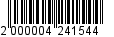 к постановлениюадминистрации от ______________ № ________СПИСОК 
муниципальных предприятий для предоставления субсидий на возмещение недополученных доходов, связанных с оказанием на территории муниципального образования «Город Всеволожск» банных услуг населению за март 2018 года и размеры предоставляемых субсидий_____________№Наименование муниципального предприятиясумма субсидии (руб.)1МУП «БПК»141 345,002МП «Всеволожская баня №2»163 400,003МП «Баня №1»109 300,00Итого:Итого:414 045,00